МУНИЦИПАЛЬНОЕ БЮДЖЕТНОЕ ДОШКОЛЬНОЕ ОБРАЗОВАТЕЛЬНОЕ УЧРЕЖДЕНИЕ-ДЕТСКИЙ САД «ЕЛОЧКА» ПОСЁЛОК БОЛОГОВО                                                             «Утверждено»                                                              Заведующий ДОУ                                                               Н.В.Павлова	      31.05.2021г.ПУБЛИЧНЫЙ ДОКЛАДза 2020-2021 учебный годп. Бологово2021г.СодержаниеВведение     II. Основная часть      1. Общая характеристика учреждения       2. Особенности образовательного процесса      3. Условия осуществления образовательного процесса     4. Результаты деятельности ДОУ     5. Кадровый потенциал     6. Финансовые ресурсы ДОУ и их использование    7. Решения, принятые по итогам общественного обсуждения III. Заключение. Перспективы и планы развития.                                                         ВведениеПубличный доклад Муниципального бюджетного дошкольного образовательного учреждения- детский сад Елочка» посёлок Бологово (далее — ДОУ) подготовлен в соответствии с рекомендациями Департамента стратегического развития Минобрнауки России по подготовке Публичных докладов образовательных учреждений от 28.10.2010 № 13-312 и отражает состояние дел в учреждении и результаты его деятельности за 2020-2021 учебный год.Публичный доклад ДОУ — аналитический публичный документ в форме периодического отчёта учреждения перед обществом, обеспечивающий регулярное (ежегодное) информирование всех заинтересованных сторон о состоянии и перспективах развития образовательного учреждения.Публичный доклад адресован широкому кругу читателей: представителям органов законодательной и исполнительной власти, родителям детей, посещающих ДОУ и родителей, планирующих привести своих детей в детский сад, работникам системы образования, представителям средств массовой информации, общественным организациям и другим заинтересованным лицам.Основными целями Публичного доклада являются:•обеспечение информационной основы для организации диалога и согласования интересов всех участников образовательного процесса, включая представителей общественности;•обеспечение прозрачности функционирования образовательного учреждения;• информирование потребителей образовательных услуг о приоритетных направлениях развития ДОУ, планируемых мероприятиях и ожидаемых результатах деятельности.В подготовке Доклада принимали участие: заведующий, педагоги, родительский комитет.Раздел 1. Общая характеристика учрежденияМуниципальное бюджетное дошкольное образовательное учреждение детский сад «Елочка » посёлок Бологово действует на основании:•Устава (утверждён постановлением Администрации Андреапольского муниципального округа Тверской области от 21 января 2020 г. № 25);• Лицензии на право ведения образовательной деятельности № 171 от 22.12.2017г.  серия 69 Л01 № 0002155, срок действия – бессрочно• Тип — дошкольное образовательное учреждение;•Вид — детский сад общеразвивающего вида;Детский сад расположен по адресу: 172822 , Тверская область, Андреапольский район, посёлок Бологово, улица Октябрьская, дом 2 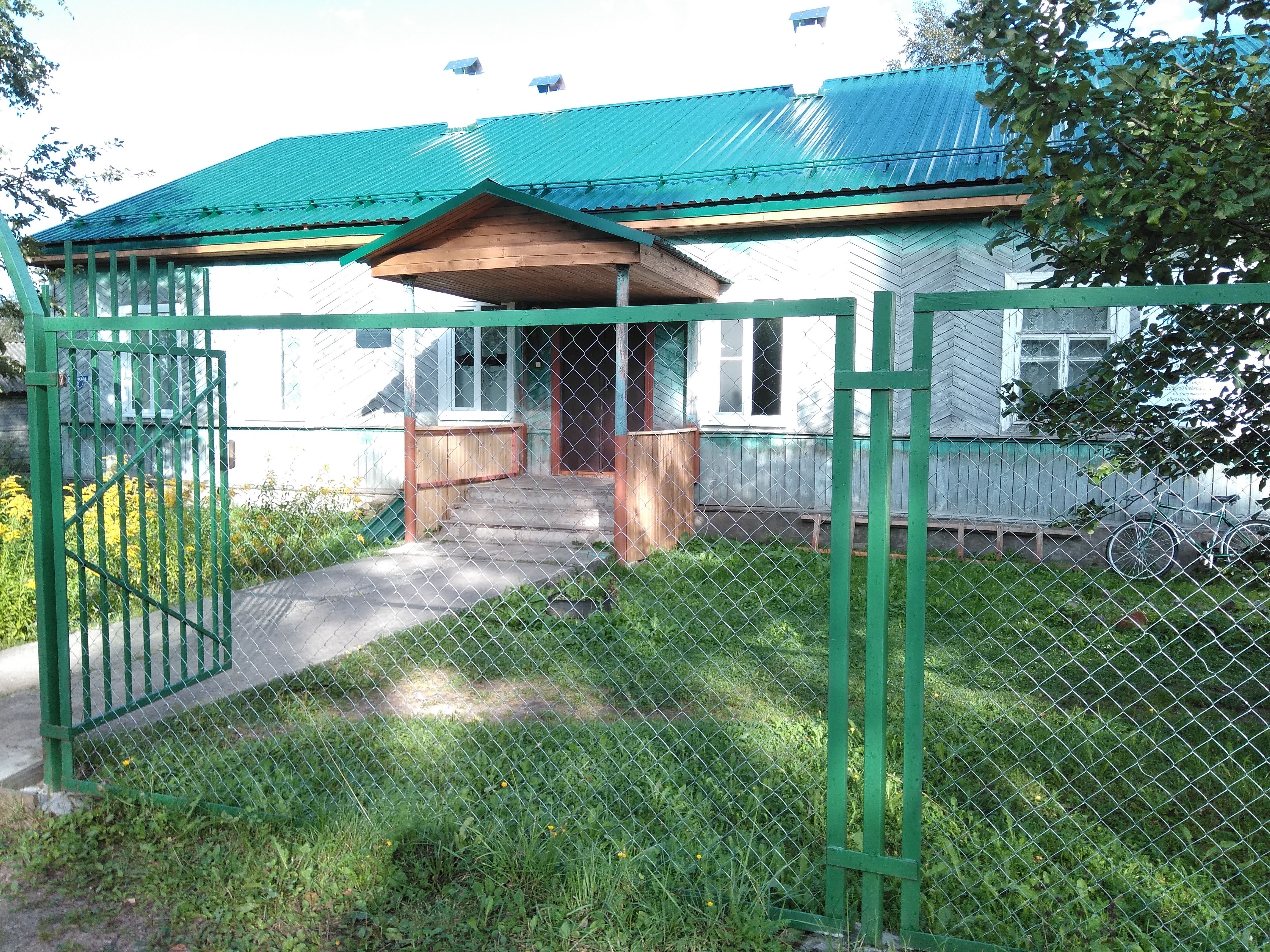 Электронная почта: bologovoelochka@mail.ruУчредитель —Администрации Андреапольского муниципального округа Тверской области. Руководитель учреждения — заведующий Наталья Васильевна ПавловаГод основания учреждения — 1966.Режим работы: детский сад работает круглогодично в режиме пятидневной рабочей недели с 10,5-часовым пребыванием, функционируют 1 разновозрастная группа, воспитывается 15 детей.Здание детского сада отдельно стоящее одноэтажное. Расположено рядом с жилыми домами, имеет две подъездных дороги.Территория детского сада озеленена насаждениями по всему периметру. На территории учреждения имеются различные виды деревьев и кустарников, клумбы и цветники.Расположен детский сад на центре посёлка, в живописном месте: неподалёку храм Илии Пророка, озеро, зелёная зона. Рядом  находится дом культуры, библиотека. Материально-техническая базаВ ДОУ функционируют  1 разновозрастная группа.  Численность детей в группе -15. Возрастной состав группы  от 2 до  7 лет. В помещении детского сада имеется раздевалка,  групповая комната, спальня, туалетная комната. На территории детского сада имеется участок для прогулки.Функционирует пищеблок, который оснащён всем необходимым оборудованием.Мебель в игровых комнатах и кабинетах для занятий с детьми соответствует возрастным особенностям воспитанников. Оснащённость, воздушный и тепловой режим соответствуют санитарно-гигиеническим нормам. Групповая комната оснащена необходимой методической литературой, пособиями и игровым инвентарём. Участки для прогулки с детьми оснащены необходимым для игры инвентарём.Характеристика контингента воспитанников ДОУВ ДОУ функционируют 1 разновозрастная группа. Выпущено в школу в текущем году 4  детей.Планируется принять 3  детей.                                                  Характеристика семейСоциологическая характеристика семей воспитанников. СОСТАВ СЕМЬИ: 
Полная семья – 8 ( 62%)  
Неполная семья (один родитель) – 5 (38%) 
ВОЗРАСТ РОДИТЕЛЕЙ: 
20-30 лет – 29%
30-40 лет –  21% 
более 40 лет – 50%     ОБРАЗОВАНИЕ РОДИТЕЛЕЙ: 
Среднее -0% 
Среднее профессиональное –72%Высшее – 28%  СОЦИАЛЬНЫЙ СТАТУС: 
Служащие – 79% 
Рабочие – 0% 
Домохозяйка (временно не работающие) – 21% 
Частные предприниматели – 0% 
Студенты – 0% ЖИЛИЩНЫЕ УСЛОВИЯ: 
Благоустроенная квартира – 0% 
Частный дом – 93% 
Арендуют жилье – 7% Отношения между администрацией и профсоюзной организацией строятся на основе партнёрства. При разработке перспективы развития детского сада, нормативно-правовых актов, затрагивающих социально-трудовые права работников, распределении кадров, нормирования и оплаты труда, премирование, предоставление отпусков, администрация учитывает мнение профсоюза; представитель профсоюза входят в состав всех комиссий. Профсоюзная организация принимает активное участие в организации культурно-массовой работы.Раздел 2. Особенности образовательного процесса.Организация образовательного процесса в ДОУ регламентируется:Федеральным законом РФ «Об образовании в Российской Федерации» от 29.12.2012 № 273-ФЗ. Приказом Министерства образования и науки Российской Федерации (Минобрнауки России) от 27 октября 2011 г. № 2562 г. Москва «Об утверждении Типового положения о дошкольном образовательном учреждении»Приказом Минобрнауки России от 17.10.2013 № 1155 «Об утверждении федерального государственного образовательного стандарта дошкольного образования»Постановление Главного государственного санитарного врача Российской Федерации от 15 мая 2013 г. № 26 г. Москва «Об утверждении СанПиН 2.4.1.3049-13 , Санитарно эпидемиологические требования к устройству, содержанию и организации режима работы дошкольных образовательных организаций“»Уставом дошкольного образовательного учреждения;Договором между ДОУ и родителями (законными представителями).Успешность воспитанников — это результат освоения основной общеобразовательной программы дошкольного образования по направлениям:1. Социально-личностное развитие2. Познавательно-речевое развитие3. Единство физического развития и воспитания культуры здоровья4. Художественно-эстетическое развитие.Содержание воспитательно-образовательного процесса строится на принципах: • предоставления воспитанникам возможности пробовать себя в различных видах деятельности: игровой, учебной, творческой, организаторской и трудовой с учётом интересов и склонностей;•обеспечения благоприятного психологического климата в ДОУ, развитии и совершенствовании предметно-развивающей среды. При выборе методик обучения предпочтение отдаётся развивающим методикам, способствующим формированию познавательной, социальной сферы развития. Занятия с детьми, в основе которых доминирует игровая деятельность, в зависимости от программного содержания, проводятся фронтально, подгруппами, индивидуально. Планируются комплексные и интегрированные занятия, НОД, игры.Учебный план ориентирован на интеграцию обучения и воспитания, на развитие воспитанников и состоит из следующих образовательных областей:— «Социально-коммуникативное развитие»— «Познавательное развитие»— «Речевое развитие»— «Художественно-эстетическое развитие»— «Физическое развитие»Годовые задачи в работе ДОУ на 2021-2022 уч. год1.Совершенствование работы по развитию коммуникативных навыков и умений дошкольников посредством воспитания звуковой культуры речи.2.Совершенствовать познавательное  развитие у дошкольников в процессе  непосредственно образовательной деятельности и через взаимодействие с семьями воспитанников.3.Повышать уровень профессионального мастерства педагогов по речевому и познавательному развитию воспитанников путем реализации образовательных проектов.Программы, реализуемые в ДОУПедагогический коллектив МБДОУ работает по основной образовательной программе МБДОУ - детский сад «Елочка» посёлок Бологово «От рождения до школы» под редакцией Н.Е.Веракса, Т.С.Комарова, М.А.Васильева.Парциальная программа, используемая в образовательном процессе:«ОСНОВЫ БЕЗОПАСНОСТИ ДЕТЕЙ ДОШКОЛЬНОГО ВОЗРАСТА»Р.Б. Стеркина, Н.Н. Авдеевой, О.Л. КнязевойРеализуемые программы и методики соответствуют требованиям на правоведения воспитательно-образовательной деятельности в ДОУ. Целостность педагогического процесса обеспечивается полностью. Осуществляется работа по проведению профилактических и лечебных мероприятий, способствующих снижению заболеваемости в ДОУ. Имеются и реализуются программы:1. «Основная общеобразовательная программа ДОУ»2. «Программа развития» Минимальный объём нагрузки распределён в соответствии с возрастом детей.Использование образовательных технологий • Здоровьесберегающие технологии. Это система мер, включающая взаимосвязь и взаимодействие всех факторов образовательной среды, направленных на сохранение здоровья ребёнка на всех этапах его обучения и развития. В концепции дошкольного образования предусмотрено не только сохранение, но и активное формирование здорового образа жизни и здоровья воспитанников. • Информационно-коммуникационная технология. Это создание единого информационного образовательного пространства ДОУ, активизация познавательной деятельности детей, повышение эффективности занятия, углубление межпредметных связей и интеграция, формирование мотивации к учению; развитие коммуникативных способностей. • Технология проектирования, ориентированная не на интеграцию фактических знаний, а на их применение и приобретение новых. Активное применение проектирования в детском саду даёт возможность ребёнку дошкольнику осваивать новые способы человеческой деятельности в социокультурной среде, развивать его компетентность. • Технология развивающего обучения, направленная на освоение не частных способов действия, умений и навыков, а принципов действия. Педагог выступает как партнёр, функция которого заключается не в передаче знаний, а в организации собственной деятельности детей. Она построена на общении детей, совместном решении задач, педагогическом творчестве и компетентности. • Метод поисковой деятельности. Главное достоинство этого метода заключается в том, что он даёт детям реальные представления о различных сторонах изучаемого объекта, о его взаимоотношениях с другими объектами и со средой обитания. Экспериментирование пронизывает все сферы детской деятельности, обогащая память ребёнка, активизируя мыслительные процессы, стимулируя развитие речи, становится стимулом личностного развития дошкольника • Технология проблемного обучения, позволяющая выработать у ребёнка умения и навыки самостоятельного поиска способов и средств решения проблемных задач. Проблема сама прокладывает путь к новым знаниям и способам действия. • Метод наглядного моделирования, направленный на развитие пространственного воображения, что позволяет воспринимать сложную информацию и зрительно представить абстрактные понятия. Особую актуальность данный метод имеет в работе по речевому развитию дошкольников.Данные педагогические технологии и методы стимулируют активность детей, создают положительный эмоциональный настрой, что, как следствие, ведёт за собой сохранность физического и психического здоровья. В результате чего у детей повышается познавательная активность, заинтересованность, любознательность. Обязательным условием реализации всех программ и использования технологий является личностно ориентированный характер взаимодействия сотрудников ДОУ с детьми. Личностно ориентированное взаимодействие и ответственность педагогов за качество образования позволяют наиболее полно удовлетворять образовательные потребности детей, запросы родителей, что эффективно повышает качество воспитания и образования в целом.Обеспечение достижений запланированных результатов осуществляется:— в режиме работы дошкольного образовательного учреждения;— в ведущих формах проведения занятий;— в организации предметно-развивающей среды;— в подборе кадров;— в особенностях организации и проведения различных мероприятий;— в установлении социального партнёрства;— во взаимодействии с семьёй;— в традициях дошкольного образовательного учреждения и др.Преемственность детского сада и школы (МОУ «Бологовская СОШ) осуществляется согласно годовому плану.Основная задача детского сада — воспитание и развитие, задача школы — обучение.Определены три основных направления обеспечения преемственности между дошкольным и школьным образованием:•методическая работа с педагогами;•работа с детьми;	• работа с родителями.Методическая работа с педагогами — это совместные педсоветы, «круглые столы», методические объединения, планёрки; взаимо посещения уроков и занятий учителями и воспитателями с последующим совместным обсуждением их; работа с родителями — родительские собрания с участием учителя будущего первого класса, консультации, тематические выставки и т. д. Для решения проблемы проекта, управленческая деятельность организована через рефлексию, углублённое изучение проблемы, проведение методических объединений и педсоветов, семинаров, методов контроля, разработку программ.Работа с детьми — психолого-педагогическая диагностика готовности детей к школьному обучению и адаптации первоклассников. В ДОУ составляется план воспитательной работы, где планируется проведение совместных мероприятий для детей детского сада и школы. На многие мероприятия приглашаются также родители наших детей, что способствует возникновению общих впечатлений и тем для дальнейшего обсуждения в семье.Детский сад и семья должны стремиться к созданию единого пространства развития ребёнка.Система работы ДОУ с семьёйПо результатам мониторинга обозначенной проблемы разработаны мероприятия, способствующие повышению эффективности взаимодействия детского сада с семьёй:1. Изучение причин неэффективной работы с детьми через анкетирование, беседы с родителями, воспитателями.2. Изучение проблем семьи через анкетирование, тестирование, беседы с родителями, воспитателями.3. Изучение и распространение положительного семейного опыта.4. Привлечение родителей к участию в жизни детского сада с использованием нетрадиционных форм работы с родителями.5. Развитие у воспитателей умений общения с родителями через проведение консультаций, семинаров, бесед.6. Повышение педагогической культуры родителей, установление единства требований по отношению к ребёнку.8. Составление социологического паспорта группы и ДОУ.Родители являются полноправными участниками образовательного процесса. Организована планомерная совместная деятельность всех представителей дошкольного сообщества по совершенствованию образовательной программы ДОУ и экспертизе результатов образования (родительские собрания, опросы общественного мнения, анкетирование, процедуры согласования и утверждения программ и положений и др.).Тем не менее, зачастую срабатывает стереотип мышления родителей о приоритетности ответственности дошкольного учреждения в образовании и воспитании детей. Именно проблема активного вовлечения родителей в жизнедеятельность ДОУ остаётся одной из первостепенных.Раздел 3. Условия осуществления образовательного процесса.Чтобы обеспечить психологическую защищённость, развитие индивидуальности ребёнка, мы учитываем основное условие построения среды — личностно ориентированную модель. Позиция взрослых при этом исходит из интересов ребёнка и перспектив его развития.Задачи оформления окружающего пространства:— реализовать личностно ориентированную модель воспитания— стимулировать развитие игровой деятельности детей (игрушки, атрибуты, новая  мебель);— реализовать потребность в движении (лазанье, прыжки, ловля, ползание);— развивать самостоятельность.Мебель подобрана по ростовым показателям и расположена в соответствии с требованиями СанПин. Расстановка мебели, игрового и дидактического материала в групповых комнатах согласовывается с принципами развивающего обучения, индивидуального подхода, дифференцированного воспитания.Предметная среда строится с учётом организации деятельности детей:а) в обучающей деятельности — подбор дидактического материала, который будет соответствовать изучаемой теме;б) для совместной деятельности воспитателя с детьми. Взрослый дополняет, насыщает, изменяет предметную среду материалами для игры, рисования, конструирования и других видов деятельности в соответствии с возникшими у детей интересами;в) для самостоятельной деятельности детей. Создаются условия для развития, творческого самовыражения, осознания себя, кооперации с равными, без взрослых посредников, для свободного упражнения в способах действия и умениях, замысле и реализации собственных задач.Ведётся постоянная работа над модернизацией среды, поиск более совершенных форм:— приобретение новой мебели;— обогащение уголков для экспериментально-исследовательской деятельности детей;— пополнение современным дидактическим многофункциональным материалом;В группе оформлены центры (зоны) художественного творчества, конструктивно-строительный, речевой, познавательно-экспериментальный, экологический, нравственно-патриотический, спортивный, игровой, уголки уединения.Таким образом, в ДОУ:•создана предметно-развивающая среда, способствующая развитию познавательной сферы и сберегающей психофизическое здоровье ребёнка;• в группе собран дидактический и игровой материал по сенсорному развитию детей;•составлены разнообразные и содержательные развивающие игры;• помещения группы оформлены художественными творческими работами детей и их родителей;•устроены уголки природы, ПДД, книжные уголки, музыкальные уголки, физкультурные уголки, игровые зоны в групповых помещениях.Предметно – развивающая среда Обеспечение безопасности жизни и деятельности ребёнка в здании и на прилегающей к ДОУ территории.Здание детского сада соответствует государственным стандартам пребывания в нём детей дошкольного возраста: достаточное освещение всего здания, отсутствие острых, режущих предметов, всё оборудование соответствует возрастным особенностям детей, не доставляет опасности жизни и здоровью детям и взрослым. Учреждение оборудовано автоматической пожарной сигнализацией, «тревожной кнопкой», имеются в наличии необходимые средства пожаротушения. В раздевалке   находится план эвакуации детей из здания. Есть дополнительные пожарные выходы из здания. Требования по охране труда, охране жизни и здоровья детей, пожарной и антитеррористической безопасности соблюдаются.Территория детского сада огорожена забором. Имеется два выхода с территории детского сада. На участках для групп  нет предметов опасных для жизни и здоровья детей.Приказом назначены ответственные за организацию и проведение мероприятий по пожарной безопасности, охране труда и технике безопасности, антитеррористической безопасности. В течение года с работниками проводятся плановые инструктажи: по охране жизни и здоровья детей, по ПБ, ОТ и ТБ с записью в специальных журналах. В соответствии с планом проведены учебные занятия по эвакуации детей и работников из здания ДОУ в случае ЧС ( один  раз в квартал), занятия по обучению работников правилам охраны труда и технике безопасности.В целях обеспечения безопасности детей ответственными лицами ежедневно осуществляется контроль с целью своевременного устранения причин, несущих угрозу жизни и здоровью детей и работников.В родительском уголке размещается информация о детской заболеваемости и мерах по её предупреждению; о профилактических мероприятиях по дорожно-транспортному и бытовому травматизму. В учреждении оформлена наглядная информация по охране труда, пожарной безопасности и антитеррористической безопасности.Согласно годовому плану с детьми систематически проводятся мероприятия по предупреждению дорожно-транспортного и бытового травматизма, пожарной безопасности, изучаются правила дорожного движения, проводятся праздники и развлечения, оформляются выставки детских рисунков и детско-родительских работ.В 2021-2022 учебном году случаев пожаров, чрезвычайных ситуаций, детского травматизма в ДОУ не зафиксировано.Приём детей в ДОУ и комплектование контингента воспитанников осуществляется в соответствии с Законом РФ «Об образовании», Порядком организации и осуществления образовательной деятельности по основным общеобразовательным программам — образовательным программам дошкольного образования, Уставом ДОУ и отвечает нормативным требованиям к составу воспитанников и процедуре зачисления.Полный текст Устава представлен на информационном стенде ДОУ, где так же можно ознакомиться с информацией о государственных надзорных органах, осуществляющих контроль над деятельностью ДОУ. Все заинтересованные лица могут ознакомиться там со всеми учредительными документами.Питание трёхразовое (завтрак, обед, ужин ). Качественное питание — основа здоровья детей и этому вопросу отводится одно из главных мест в работе руководителя.В ДОУ своевременно заключаются договора и контракты на поставку продуктов питания.На все продукты, поступающие на пищеблок, имеются санитарно-эпидемиологические заключения; осуществляется контроль технологии приготовления пищи, реализации скоропортящихся продуктов, реализации продуктов по срокам их хранения.Созданы необходимые условия использования технических средств, которые помогают педагогам активно использовать их на занятиях и в других видах деятельности.В настоящее время в детском саду в состав информационно-технической базы входят: 1 комплект ПК, МФУ (1), видеопроектор (1), экран (1).Раздел 4. Результаты деятельности ДОУВ 2021-20 учебном году коллектив добился неплохих результатов, успехов в обучении и воспитании детей.Адаптировались и внедрялись творческие, продуктивные методики, способствующие формированию позитивного взаимодействия в системах педагог — педагог, педагог — ребёнок, педагог — родитель. Реализуемые в детском саду приёмы и методы способствуют личностному развитию детей, повышают их информационный уровень, служат применению полученных знаний, умений и навыков в практической деятельности; результаты работы видны на музыкальных праздниках, развлечениях, выставках творческих работ, рисунков. В процессе работы каждый педагог старался обеспечить детей необходимым уровнем знаний, умений и навыков, сохранив мотивацию к познанию и здоровье. Задачи ДОУ и семьи — повысить внимание к укреплению здоровья и дальнейшее физическое развитие ребёнка через закаливание, формирование правильной осанки, дальнейшее развитие физической активности.23 февраля традиционно проводились физкультурный праздник «День защитника Отечества», были проведены массовые музыкально-спортивные мероприятия «День знаний»,  «Весёлые старты», «Светлая Пасха», «День Победы»,праздничный парад; праздник, посвящённый Дню защиты детей, проведён ряд мероприятий по безопасности детей.В лёгкой форме проходила адаптация детей вновь поступающих в ДОУ.Развитие творческой деятельности педагогов:1. В течение года педагоги ДОУ  проводили анкетирования для родителей по различным темам, участвовали во Всероссийском фестивале энергосбережения «  Вместе ярче»,  во II  и III Всероссийском форуме «Воспитатели России» « Воспитаем здорового ребёнка. Регионы»,  Экологическом субботнике «Зелёная Весна- 2021», Всероссийской олимпиаде «Подари знание» , конкурсных мероприятиях  «Ласточки Победы», в муниципальных конкурсах «Украсим детский сад», «Цветы для мамы», «Сказка за сказкой», муниципальном конкурсе чтецов.2. В течение года проведено 3 заседания Педагогического Совета ДОУ (1 установочный , 1 итоговый и 1 по годовым задачам ДОУ.3. В начале учебного года ведётся наблюдение «Адаптация ребёнка к ДОУ», заполнение карт адаптации в младшей подгруппе. 4. Стендовое консультирование для родителей постоянно совершенствуется и обновляется.Мониторингдостижения результатов освоения «Основной общеобразовательной программы» в соответствии с ФГОСза 2020-2021 учебный годРеализации ООП по детскому саду:Сравнительный анализ достижений планируемых результатов освоения Программы позволил сделать следующий вывод: увеличился общий показатель достижений детей, знания которых по уровню соответствуют возрасту.                                 Раздел 5. Кадровый потенциалКадровый состав педагогов ДОУ (на август 2021 г.)Основные характеристики педагогического коллектива — профессионализм, работоспособность, оперативность в решении поставленных задач, мобильность, креативность, рефлексивность, творческий подход к новым методикам и технологиям, поиск инноваций, внедрение передового педагогического опыта.Взаимодействие ДОУ со сторонними организациями:• ДОУ активно сотрудничает с МОУ «Бологовская СОШ» — преемственность связей в воспитании, развитии и обучении детей (совместные праздники «День знаний», «Новый год»  конкурсы чтецов и т. д..   •Наш детский сад тесно сотрудничает с домом культуры, библиотекой поселка Бологово. Дети каждый год выступают на праздниках, на которые нас приглашают.   МБДОУ- детский сад «Елочка» посёлок Бологово взаимодействует с пожарной частью 64. Сотрудники  часто посещают детский сад, проводят беседы, инструктажи с детьми, участвуют в плановых мероприятиях по эвакуации.
Основные направления в системе самообразования педагогов дошкольного учреждения — «Внедрение ФГОС в ДОУ»Повышение теоретической подготовки по специальным и педагогическим знаниям:повышение квалификации, работа с новейшей специальной литературой, изучение педагогики, психологии, физиологии детей дошкольного возраста; участие в работе теоретических семинаров, совещаниях, разработка плана по внедрению «ФГОС ДО» и создание творческой группы по внедрению ФГОС ДО.Обмен опытом, изучение опыта:посещение занятий, открытых мероприятий, участие в изучении опыта по совершенствованию обучения и воспитания детей, обмен собственным опытом, посещение практических семинаров.Методическая работа:работа по совершенствованию учебных и воспитательных планов, проведение открытых мероприятий, создание методических разработок, методических докладов, творческая работа по совершенствованию методики воспитания и обучения, работа по межпредметным связям, проектной и исследовательской деятельности.Творческая работа по совершенствованию учебного процесса: разработка пособий для дошкольников, мероприятия по углублению изучения образовательных областей, создание дидактического материала, наглядных пособий, контроль над учебной деятельностью детей.Работа по осуществлению интегративного, комплексного обучения и воспитания дошкольников:•разработка и написание ООП по всем возрастным группам,•проведение открытых воспитательных мероприятий по внедрению ФГОС,•работа по внесению  изменений в  основную общеобразовательную программу,•подготовка конкурсов и проведение их, участие в конкурсах разного уровня..Раздел 6. Финансовые ресурсы ДОУ и их использованиеФинансовая деятельность ДОУ осуществляется в соответствии с годовой сметой доходов и расходов. Главным источником финансирования ДОУ являются бюджетные денежные средства и родительская плата. Выделенные денежные средства на содержание учреждения расходуются своевременно и в полном объёме.Материально-техническая база дошкольного учреждения постоянно обновляется за счёт бюджетных средств. Всё это положительным образом сказывается на воспитательно-образовательной работе и на комфортном и безопасном пребывании детей в детском саду. В 2020-2021 году установлены и функционируют камеры видеонаблюдения по периметру здания,  установлена тревожная кнопка, заключен  договор на её обслуживание. Проведённые мероприятия способствуют повышению уровня безопасности и антитеррористической защищённости.                         Раздел 7. Решения, принятые по итогам общественного обсужденияИнформация о решениях, принятых образовательным учреждением в течение учебного года по итогам общественного обсуждения, и их реализации публикуется на стенды ДОУ и публикуется через СМИ.В 2020-21 гг. планируется приобретение теневого навеса на площадку ДОУ и т. п.Заключение. Перспективы и планы развитияПерспективы развития ДОУ:Обеспечивать условия безопасного и комфортного пребывания детей в дошкольном учреждении. Приобщать детей к ценностям здорового образа жизни и к общечеловеческим ценностям. Максимально обеспечить двигательную активность детей в течение дня;Продолжать создать предметно-развивающую среду в дошкольном учреждении, функционально моделирующую содержание детской деятельности с учётом ФГОС;Поиск новых эффективных форм взаимодействия с родителями;Усиление в образовательном процессе ДОУ познавательно-речевого компонента как приоритетного для дошкольного возраста; Повышение качества образовательного процесса на основе использования инновационных программ и технологий (проектирование и включение семьи в проектную деятельность); Создание условий для достижения каждым сотрудником детского сада высокого уровня профессионализма педагогического коллектива и реализации системы повышения квалификации с включением в эту систему всех категорий сотрудников. Повышение уровня профессионального мастерства сотрудников детского сада в применении ИКТ (использование презентаций в работе педагогов);Продолжать принимать участие в городских, областных, федеральных конкурсах инноваций;внедрять интеграцию образовательных областей, НОД (непосредственную образовательную деятельность), игры с использованием ИКТ (информационно-коммуникационных технологий).          Составитель: заведующий ДОУ   Н.В.ПавловаВид помещенияФункциональное использованиеОснащениеГрупповые комнаты-Сюжетно – ролевые игры-Самообслуживание-Трудовая деятельность-Самостоятельная творческая деятельность-Ознакомление с природой, труд в природе-Детская мебель для практической деятельности-Книжный уголок-Детская кухня-Уголок для изобразительной деятельности-Игровая мебель. Атрибуты для сюжетно – ролевых игр: «Семья», «Магазин», «Парикмахерская», «Больница»-Природный уголок-Конструкторы различных видов-Головоломки, мозаики, пазлы, настольно – печатные игры, лото-Различные виды театров-Физкультурный уголокРаздевалка-Информационно – просветительская работа с родителями-Информационный уголок-Выставки детского творчества-Наглядно – информационный материал для родителейМетодический уголокОсуществление методической помощи педагогамВыставка дидактических и методических материалов для организации работы с детьми по различным направлениям развития-Библиотека педагогической и методической литературы-Библиотека периодических изданий-Пособия для занятий-Демонстрационный, раздаточный материал для занятий с детьми-Иллюстративный материал-Изделия народных промыслов: Дымково, Городец, Гжель, Хохлома, Палех, Жостово, матрёшки, Богородские игрушки-Игрушки, муляжи, гербарии.Разновозрастная группа2018-20192018-20192018-20192019-20202019-20202019-20202020-20212020-20212020-2021Разновозрастная группаВУСУНУВУСУНУВУСУНУРазновозрастная группа0 %98 %2%1 %97 %2%29%71 %0 %Образовательные областиСоциально-коммуникативное развитиеПознавательное развитиеРечевое развитиеХудожественно эстетическое развитиеФизическое развитиеСоциально-коммуникативное развитиеПознавательное развитиеРечевое развитиеХудожественно эстетическое развитиеФизическое развитиеСентябрь 2020В.у.- 0%С.у.-100 %Н.у.- 0%В.у.- 0%С.у.-89 %Н.у.- 11%В.у.- 0 %С.у.-78 %Н.у.- 22 %В.у.- 0%С.у.-100 %Н.у.- 0%В.у.- 0%С.у.-100 %Н.у.- 0%Май 2021В.у.- 21%С.у.-79 %Н.у.- 0%В.у.- 21%С.у.-79 %Н.у.- 0%В.у.- 21%С.у.-79 %Н.у.- 0%В.у.- 36%С.у.-64 %Н.у.- 0%В.у.- 14%С.у.-86 %Н.у.- 0%№ п/пФамилия, имя, отчествоКв. категорияДолжность, стаж в занимаемой должностиКурсы ПК по ФГОС ДО1Павлова Наталья Васильевнасоответствие Заведующая 5 лет-2Богданова Ольга Николаевнасоответствиевоспитатель2 года20203Маркова Елена ЕвгеньевнасоответствиеВоспитатель27лет2021г.